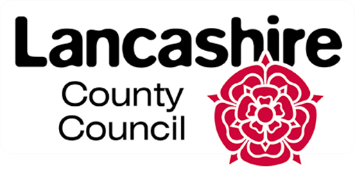 Sample PEP Meeting Agenda(Please see page 2 for more detailed version)Before the meeting:Personal Information and My Health sections completed by Social Worker – The PEP should then be sent to the school / setting at least 10 working days before the PEP meetingPupil / child's voice information collectedDesignated person to begin to complete the form with progress and other relevant areas During the meeting:SCHOOL TO COMPLETE THE PEP AND SUBMIT IT WITHIN2 WEEKS OF THE PEP MEETING TAKING PLACESample PEP Meeting AgendaBefore the meeting:Personal Information and My Health sections completed by Social Worker – The PEP should then be sent to the school / setting at least 10 working days before the PEP meetingPupil / child's voice information collectedDesignated person to begin to complete the form with progress and other relevant areasDuring the meeting:1. Introductions2. Discussion – (social worker to update Personal Information and My Health sections)Social worker to update meeting with any changes and reference to impact on learning onlya) Care planb) Contact arrangements / permissionsc) Placement type and stabilityd) Health contacts and health needsd) Wellbeing – physical / mental / emotional health3. Discussion – child / pupil voicea) Designated person to give feedback on how the child / young person feels, their wishes, their worries, their long and short-term goals, etc.b) Parent / carer comments on the child / young person – focus on strengths and achievementsc) Social worker comments on the child / young person – focus on strengths and achievementsd) Designated person comments on the child / young person – focus on strengths and achievements4. Current learning and attainmenta) Designated person to summarise progress made in the different areasb) Progress discussed and RAG rating agreedc) Discussion on emotional health and wellbeing. Have any assessments been undertaken? How are the needs being supported?d) Any concerns around attendance / exclusions? Support in place?e) Are there concerns about this child’s school place or alternative provision?5. Targetsa) Discussion and evaluation of previous targets – were they met? To what extent? Next steps?b) Discussion and formulation of appropriate new targets ensure they are targeting any identified unmet needs or gaps. Ensure these targets are SMART (Specific, Measurable, Achievable, Relevant and Timebound)c) How is PPG+ / EYPP being used to support the child / young person?d) How will the parent / carer support the child / young person to meet their target?e) How will the social worker support the child / young person to meet their target?6. Transitionsa) What are the next steps for the child / young person, e.g. new school / setting, new classroom, new teacher, etc.?b) Plans to be made for this transition and actions to be set throughout the year (not just summer term). What needs to be done? By whom? By when?7. Date of next PEP meeting setSECTIONTICK WHEN COMPLETED AND RECORDEDIntroductions – record these for the Attendees section of the PEP formCurrent care plan, placement, health contacts / needs and emotional health and wellbeing discussionPupil / child / young person's voice – discussion and adult comments / inputCurrent learning and attainment – including strengths and areas for improvementTargets – discuss previous targets and evaluate these. Formulate new targets – linked to any areas of need previously identified. If there are no clear needs, discuss how thechild / young person could be extendedTransitions – not just when the child / young person is changing school or setting. This includes changing year groups and should be discussed in every PEP meeting, as these vulnerable children need support throughout the year in preparation for changeDate of next PEP meeting set